ObjednávkaGASTRO OLOMOUC s.r.o.	č.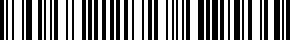 Nabídka74Dodavatel:GASTRO OLOMOUC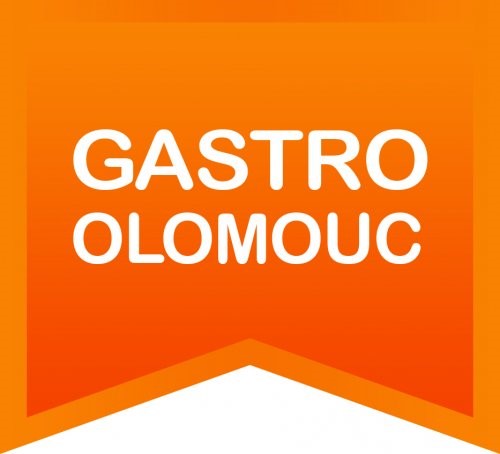 s.r.o.Bukovany 13777900 BukovanyIČ: 03667995DIČ: CZ03667995Spisová značka: C 60958 -Krajský soud v OstravěTelefon: +420734402722 E-mail: info@gastro-olomouc.cz https://www.gastro-olomouc.cz Datum vystavení: 19.04.2021Objednávka č.: Nabídka74	Ze dne: 19.04.2021Dodavatel:GASTRO OLOMOUCs.r.o.Bukovany 13777900 BukovanyIČ: 03667995DIČ: CZ03667995Spisová značka: C 60958 -Krajský soud v OstravěTelefon: +420734402722 E-mail: info@gastro-olomouc.cz https://www.gastro-olomouc.cz Datum vystavení: 19.04.2021Příjemce:Střední odborná škola energetická a stavební,Na Průhoně 480430 03 ChomutovIČ: 41324641DIČ: CZ41324641Email: petra.kourilova@esoz.czDodavatel:GASTRO OLOMOUCs.r.o.Bukovany 13777900 BukovanyIČ: 03667995DIČ: CZ03667995Spisová značka: C 60958 -Krajský soud v OstravěTelefon: +420734402722 E-mail: info@gastro-olomouc.cz https://www.gastro-olomouc.cz Datum vystavení: 19.04.2021Doručovací adresa:Číslo dodávky	Množství Cena za kus	Cena	Sleva	DPH %	DPH	Celková cena vč. DPHČíslo dodávky	Množství Cena za kus	Cena	Sleva	DPH %	DPH	Celková cena vč. DPHKRÁJEČ CHLEBA A KNEDLÍKŮ MKP 13.6, 230 V	2 ks	53 401,00 Kč	106 802,00 Kč	0 %	21 %	22 428,42 Kč	129 230,42 KčKód: AO.G.00.00.00.00.4Dopravné	1 ks	0,00 Kč	0,00 Kč	0 %	0 %	0,00 Kč	0,00 KčKód: z 1KRÁJEČ CHLEBA A KNEDLÍKŮ MKP 13.6, 230 V	2 ks	53 401,00 Kč	106 802,00 Kč	0 %	21 %	22 428,42 Kč	129 230,42 KčKód: AO.G.00.00.00.00.4Dopravné	1 ks	0,00 Kč	0,00 Kč	0 %	0 %	0,00 Kč	0,00 KčKód: z 1Shrnutí 106 802,00 Kč 22 428,42 Kč 129 230,42 Kč Zaokrouhlení -0,35 Kč 21 % -0,07 Kč -0,42 KčK ZAPLACENÍ	129 230,00 KčShrnutí 106 802,00 Kč 22 428,42 Kč 129 230,42 Kč Zaokrouhlení -0,35 Kč 21 % -0,07 Kč -0,42 KčK ZAPLACENÍ	129 230,00 KčVydáno:Vystavil: JDOMBI	Razítko:Vystaveno softwarem pro internetové obchodování Shoptet.czVydáno:Vystavil: JDOMBI	Razítko:Vystaveno softwarem pro internetové obchodování Shoptet.cz